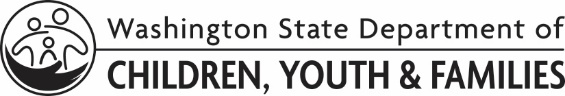 LICENSING DIVISION (LD)Estado contableFinancial WorksheetLICENSING DIVISION (LD)Estado contableFinancial WorksheetLICENSING DIVISION (LD)Estado contableFinancial WorksheetLICENSING DIVISION (LD)Estado contableFinancial WorksheetLICENSING DIVISION (LD)Estado contableFinancial WorksheetLos ingresos no son el único factor para determinar la elegibilidad. Este formulario le ayuda a evaluar su capacidad para obtener ingresos suficientes para satisfacer las necesidades financieras de su familia. Si solicita ser cuidador familiar, este formulario también nos ayuda a determinar qué apoyos financieros necesita, si necesita alguno, para lograr el éxito.Los ingresos no son el único factor para determinar la elegibilidad. Este formulario le ayuda a evaluar su capacidad para obtener ingresos suficientes para satisfacer las necesidades financieras de su familia. Si solicita ser cuidador familiar, este formulario también nos ayuda a determinar qué apoyos financieros necesita, si necesita alguno, para lograr el éxito.Los ingresos no son el único factor para determinar la elegibilidad. Este formulario le ayuda a evaluar su capacidad para obtener ingresos suficientes para satisfacer las necesidades financieras de su familia. Si solicita ser cuidador familiar, este formulario también nos ayuda a determinar qué apoyos financieros necesita, si necesita alguno, para lograr el éxito.Los ingresos no son el único factor para determinar la elegibilidad. Este formulario le ayuda a evaluar su capacidad para obtener ingresos suficientes para satisfacer las necesidades financieras de su familia. Si solicita ser cuidador familiar, este formulario también nos ayuda a determinar qué apoyos financieros necesita, si necesita alguno, para lograr el éxito.Los ingresos no son el único factor para determinar la elegibilidad. Este formulario le ayuda a evaluar su capacidad para obtener ingresos suficientes para satisfacer las necesidades financieras de su familia. Si solicita ser cuidador familiar, este formulario también nos ayuda a determinar qué apoyos financieros necesita, si necesita alguno, para lograr el éxito.Los ingresos no son el único factor para determinar la elegibilidad. Este formulario le ayuda a evaluar su capacidad para obtener ingresos suficientes para satisfacer las necesidades financieras de su familia. Si solicita ser cuidador familiar, este formulario también nos ayuda a determinar qué apoyos financieros necesita, si necesita alguno, para lograr el éxito.IngresosIngresosIngresosIngresosIngresosIngresosIndique todos los ingresos netos regulares, incluyendo pero no limitados a, salarios, seguro social, desempleo, pensiones y pensión alimenticia. Indique todos los demás recursos con los que cuenta para cubrir sus gastos, incluyendo, pero no limitados a, pagos tribales, apoyo familiar y herencias. Indique todos los ingresos netos regulares, incluyendo pero no limitados a, salarios, seguro social, desempleo, pensiones y pensión alimenticia. Indique todos los demás recursos con los que cuenta para cubrir sus gastos, incluyendo, pero no limitados a, pagos tribales, apoyo familiar y herencias. Indique todos los ingresos netos regulares, incluyendo pero no limitados a, salarios, seguro social, desempleo, pensiones y pensión alimenticia. Indique todos los demás recursos con los que cuenta para cubrir sus gastos, incluyendo, pero no limitados a, pagos tribales, apoyo familiar y herencias. Indique todos los ingresos netos regulares, incluyendo pero no limitados a, salarios, seguro social, desempleo, pensiones y pensión alimenticia. Indique todos los demás recursos con los que cuenta para cubrir sus gastos, incluyendo, pero no limitados a, pagos tribales, apoyo familiar y herencias. Indique todos los ingresos netos regulares, incluyendo pero no limitados a, salarios, seguro social, desempleo, pensiones y pensión alimenticia. Indique todos los demás recursos con los que cuenta para cubrir sus gastos, incluyendo, pero no limitados a, pagos tribales, apoyo familiar y herencias. Indique todos los ingresos netos regulares, incluyendo pero no limitados a, salarios, seguro social, desempleo, pensiones y pensión alimenticia. Indique todos los demás recursos con los que cuenta para cubrir sus gastos, incluyendo, pero no limitados a, pagos tribales, apoyo familiar y herencias. FUENTEFUENTEFUENTEMONTO MENSUALDESPUÉS DE IMPUESTOSMONTO MENSUALDESPUÉS DE IMPUESTOSMONTO MENSUALDESPUÉS DE IMPUESTOSIngresos mensuales totales después de impuestos:Ingresos mensuales totales después de impuestos:Ingresos mensuales totales después de impuestos:Gastos no discrecionales promedioGastos no discrecionales promedioGastos no discrecionales promedioGastos no discrecionales promedioGastos no discrecionales promedioGastos no discrecionales promedioEsta sección es para entender sus costos obligatorios, no sus costos discrecionales (opcionales).No incluya gastos para menores del DCYF.Escriba el importe aproximado que gasta por cada concepto al mes. Escriba 0 para los conceptos que no sean aplicables.Esta sección es para entender sus costos obligatorios, no sus costos discrecionales (opcionales).No incluya gastos para menores del DCYF.Escriba el importe aproximado que gasta por cada concepto al mes. Escriba 0 para los conceptos que no sean aplicables.Esta sección es para entender sus costos obligatorios, no sus costos discrecionales (opcionales).No incluya gastos para menores del DCYF.Escriba el importe aproximado que gasta por cada concepto al mes. Escriba 0 para los conceptos que no sean aplicables.Esta sección es para entender sus costos obligatorios, no sus costos discrecionales (opcionales).No incluya gastos para menores del DCYF.Escriba el importe aproximado que gasta por cada concepto al mes. Escriba 0 para los conceptos que no sean aplicables.Esta sección es para entender sus costos obligatorios, no sus costos discrecionales (opcionales).No incluya gastos para menores del DCYF.Escriba el importe aproximado que gasta por cada concepto al mes. Escriba 0 para los conceptos que no sean aplicables.Esta sección es para entender sus costos obligatorios, no sus costos discrecionales (opcionales).No incluya gastos para menores del DCYF.Escriba el importe aproximado que gasta por cada concepto al mes. Escriba 0 para los conceptos que no sean aplicables.GASTOS MENSUALESMONTOGASTOS MENSUALESGASTOS MENSUALESGASTOS MENSUALESMONTOVivienda (hipoteca o alquiler)Cuidado de niños / escuelasCuidado de niños / escuelasCuidado de niños / escuelasServicios básicos (incluyen: agua, alcantarillado, basura, electricidad, gas, internet, etc.)Manutención para niñosManutención para niñosManutención para niñosAlimentos (incluyen: despensa y restaurantes)Facturas médicasFacturas médicasFacturas médicasTransporte (incluye: pase de autobús, automóviles, cuatrimotos y remolques o casas rodantes – pagos mensuales, seguro y combustible)Pagos de tarjetas de créditoPagos de tarjetas de créditoPagos de tarjetas de créditoTransporte (incluye: pase de autobús, automóviles, cuatrimotos y remolques o casas rodantes – pagos mensuales, seguro y combustible)Préstamos que no sean hipoteca o alquilerPréstamos que no sean hipoteca o alquilerPréstamos que no sean hipoteca o alquilerSeguros (incluyen: médico, dental, de vida, etc.)Otros gastos obligatorios (especifique):       Otros gastos obligatorios (especifique):       Otros gastos obligatorios (especifique):       Total de gastos mensuales:Total de gastos mensuales:Total de gastos mensuales:Reste los gastos mensuales obligatorios de los ingresos mensuales totales especificados antesIngresos discrecionales totales:Reste los gastos mensuales obligatorios de los ingresos mensuales totales especificados antesIngresos discrecionales totales:Reste los gastos mensuales obligatorios de los ingresos mensuales totales especificados antesIngresos discrecionales totales:Reste los gastos mensuales obligatorios de los ingresos mensuales totales especificados antesIngresos discrecionales totales:Reste los gastos mensuales obligatorios de los ingresos mensuales totales especificados antesIngresos discrecionales totales:¿Alguna vez se ha declarado en bancarrota?   Sí     No; si contestó que sí, explique el tipo de bancarrota que declaró y cuándo fue ejecutada:       ¿Alguna vez se ha declarado en bancarrota?   Sí     No; si contestó que sí, explique el tipo de bancarrota que declaró y cuándo fue ejecutada:       ¿Alguna vez se ha declarado en bancarrota?   Sí     No; si contestó que sí, explique el tipo de bancarrota que declaró y cuándo fue ejecutada:       ¿Alguna vez se ha declarado en bancarrota?   Sí     No; si contestó que sí, explique el tipo de bancarrota que declaró y cuándo fue ejecutada:       ¿Alguna vez se ha declarado en bancarrota?   Sí     No; si contestó que sí, explique el tipo de bancarrota que declaró y cuándo fue ejecutada:       ¿Alguna vez se ha declarado en bancarrota?   Sí     No; si contestó que sí, explique el tipo de bancarrota que declaró y cuándo fue ejecutada:       ¿Está al día con los pagos de manutención para niños?   Sí     No     N/A.  Si contestó que no, explique:       ¿Está al día con los pagos de manutención para niños?   Sí     No     N/A.  Si contestó que no, explique:       ¿Está al día con los pagos de manutención para niños?   Sí     No     N/A.  Si contestó que no, explique:       ¿Está al día con los pagos de manutención para niños?   Sí     No     N/A.  Si contestó que no, explique:       ¿Está al día con los pagos de manutención para niños?   Sí     No     N/A.  Si contestó que no, explique:       ¿Está al día con los pagos de manutención para niños?   Sí     No     N/A.  Si contestó que no, explique:       FirmaFirmaFirmaFirmaFirmaFirmaNOMBRE DEL SOLICITANTE ANOMBRE DEL SOLICITANTE ANOMBRE DEL SOLICITANTE ANOMBRE DEL SOLICITANTE AFECHA DE NACIMIENTOFECHA DE NACIMIENTOFIRMA DEL SOLICITANTE AFIRMA DEL SOLICITANTE AFIRMA DEL SOLICITANTE AFIRMA DEL SOLICITANTE AFECHAFECHANOMBRE DEL SOLICITANTE BNOMBRE DEL SOLICITANTE BNOMBRE DEL SOLICITANTE BNOMBRE DEL SOLICITANTE BFECHA DE NACIMIENTOFECHA DE NACIMIENTOFIRMA DEL SOLICITANTE BFIRMA DEL SOLICITANTE BFIRMA DEL SOLICITANTE BFIRMA DEL SOLICITANTE BFECHAFECHA